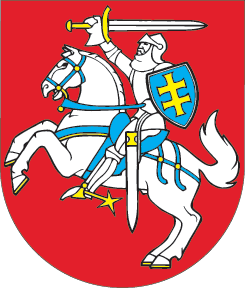 LIETUVOS RESPUBLIKOSUŽIMTUMO ĮSTATYMO NR. XII-2470 1, 8, 10, 22, 24, 25, 37, 44, 47 ir 49 STRAIPSNIŲ PAKEITIMOĮSTATYMAS2020 m. balandžio 30 d. Nr. XIII-2878Vilnius1 straipsnis. 1 straipsnio pakeitimasPakeisti 1 straipsnio 2 dalies 2 punktą ir jį išdėstyti taip:„2) Lietuvos Respublikos piliečiams, Europos Sąjungos ar Europos laisvosios prekybos asociacijos valstybių narių piliečiams ir jų šeimos nariams, gyvenantiems kitoje Europos Sąjungos ar Europos laisvosios prekybos asociacijos valstybėje narėje;“.2 straipsnis. 8 straipsnio pakeitimasPakeisti 8 straipsnį ir jį išdėstyti taip:„8 straipsnis. Individuali žemės ūkio veiklaIndividuali žemės ūkio veikla – tai veikla, kurią vykdo fizinis asmuo, įregistravęs žemės ūkio valdą, ūkininko ūkį ar ūkinius gyvūnus arba tapęs ūkininko partneriu ar žemės ūkio valdos partneriu.“3 straipsnis. 10 straipsnio pakeitimas1. Pakeisti 10 straipsnio 3 dalį ir ją išdėstyti taip:„3. Įmonė, likus ne mažiau kaip vienai darbo dienai iki numatytos asmens savanoriškos praktikos atlikimo pradžios ir per 3 darbo dienas po savanoriškos praktikos atlikimo pabaigos, informuoja Valstybinio socialinio draudimo fondo valdybos prie Socialinės apsaugos ir darbo ministerijos (toliau – Valstybinio socialinio draudimo fondo valdyba) teritorinį skyrių, vykdantį šiame straipsnyje nustatytų savanoriškos praktikos sutartims keliamų reikalavimų laikymosi kontrolę, apie asmens savanoriškos praktikos pradžią ir pabaigą.“2. Pakeisti 10 straipsnio 4 dalį ir ją išdėstyti taip:„4. Šiame straipsnyje nustatyta tvarka savanorišką praktiką atliekantys asmenys yra valstybės lėšomis draudžiami sveikatos draudimu Lietuvos Respublikos sveikatos draudimo įstatymo nustatyta tvarka bei nelaimingų atsitikimų darbe ir profesinių ligų socialiniu draudimu Lietuvos Respublikos nelaimingų atsitikimų darbe ir profesinių ligų socialinio draudimo įstatymo nustatyta tvarka.“ 4 straipsnis. 22 straipsnio pakeitimasPakeisti 22 straipsnio 1 dalies 5 punktą ir jį išdėstyti taip:„5) nesimoko pagal bendrojo ugdymo programas, išskyrus asmenis, kurie mokosi pagal suaugusiųjų pradinio, pagrindinio, vidurinio ugdymo programas;“.5 straipsnis. 24 straipsnio pakeitimas1. Pakeisti 24 straipsnio 1 dalies 3 punktą ir jį išdėstyti taip:„3) bedarbis atlieka privalomąją pradinę karo tarnybą, savanorišką nenuolatinę karo tarnybą ar alternatyviąją krašto apsaugos tarnybą arba bedarbis, kuris yra karys savanoris, kitas aktyviojo rezervo karys ar parengtojo rezervo karys, pašaukiamas į pratybas, mokymus ar vykdyti tarnybos užduočių, kai už tarnybos dienas jam mokamas atlyginimas;“.2. Pakeisti 24 straipsnio 4 dalies 4 punktą ir jį išdėstyti taip:„4) bedarbis pradeda mokytis pagal bendrojo ugdymo programas, išskyrus bedarbius, kurie mokosi pagal suaugusiųjų pradinio, pagrindinio, vidurinio ugdymo programas;“.3. Pakeisti 24 straipsnio 4 dalies 12 punktą ir jį išdėstyti taip:„12) bedarbis deklaruoja išvykimą iš Lietuvos Respublikos, išskyrus Europos Sąjungos reglamentuose dėl socialinės apsaugos sistemų koordinavimo numatytą laikotarpį, kuriuo mokama asmens nedarbo socialinio draudimo išmoka;“.6 straipsnis. 25 straipsnio pakeitimasPakeisti 25 straipsnio 6 punktą ir jį išdėstyti taip:„6) vyresni kaip 45 metų bedarbiai;“.7 straipsnis. 37 straipsnio pakeitimasPakeisti 37 straipsnio 10 dalį ir ją išdėstyti taip:„10. Kai bedarbis, dalyvaujantis profesiniame mokyme (išskyrus įdarbinimą pagal pameistrystės darbo sutartį), pradeda šio įstatymo 3 straipsnio 1 dalies 1 ir 2 punktuose nurodytų užimtumo formų veiklą, su profesinio mokymo teikėju suderina darbo ir mokymosi laiką ir tęsia mokymąsi, toliau finansuojamos tik jo mokymo paslaugos.“8 straipsnis. 44 straipsnio pakeitimas1. Pakeisti 44 straipsnio 5 dalies 1 punktą ir jį išdėstyti taip:„1) darbo sutartis su įdarbintu asmeniu nutraukiama ir per 30 darbo dienų nuo darbo sutarties nutraukimo dienos į šią atsilaisvinusią darbo vietą nepriimamas nustatytus ar patikslintus kvalifikacinius reikalavimus atitinkantis Užimtumo tarnybos siunčiamas asmuo, išskyrus savarankiško užimtumo rėmimą;“.2. Pakeisti 44 straipsnio 5 dalies 2 punktą ir jį išdėstyti taip:„2) įdarbinto asmens darbo vietoje prastova ne dėl darbuotojo kaltės tęsiasi ilgiau kaip 30 kalendorinių dienų iš eilės, išskyrus atvejus, kai prastova tęsiasi dėl Lietuvos Respublikos Vyriausybės paskelbtos ekstremaliosios situacijos ir karantino, arba įdarbintas asmuo neatvyksta į darbą ilgiau kaip 120 dienų iš eilės dėl jam suteiktų nemokamų atostogų, taip pat jeigu jam darbo sutartyje nustatytomis sąlygomis ir terminais daugiau kaip 2 mėnesius iš eilės nemokamas visas jam priklausantis darbo užmokestis;“. 3. Pakeisti 44 straipsnio 5 dalies 4 punktą ir jį išdėstyti taip:„4) šio įstatymo 25 straipsnio 1, 2, 6 ar 8 punkte nurodytas bedarbis, pradėjęs savo verslą sau įsteigtoje darbo vietoje, ilgiau kaip 120 dienų iš eilės arba daugiau kaip 140 dienų per pastaruosius 12 mėnesių nevykdo veiklos, išskyrus atvejus, kai bedarbis, pradėjęs savo verslą sau įsteigtoje darbo vietoje, informuoja Užimtumo tarnybą, kad ilgiau kaip 120 dienų iš eilės arba daugiau kaip 140 dienų per pastaruosius 12 mėnesių nevykdys veiklos dėl nėštumo ir gimdymo atostogų, tėvystės atostogų ir (arba) atostogų vaikui prižiūrėti arba privalomosios pradinės karo tarnybos ar alternatyviosios krašto apsaugos tarnybos atlikimo, nurodydamas veiklos nevykdymo laikotarpį. Įsteigtos darbo vietos išlaikymo ne mažiau kaip 36 mėnesius laikotarpis šiame punkte nurodytais atvejais pratęsiamas tiek, kiek trunka veiklos nevykdymo laikotarpis;“.4. Pakeisti 44 straipsnio 5 dalies 4 punktą ir jį išdėstyti taip:„4) šio įstatymo 25 straipsnio 1, 2, 6 ar 8 punkte nurodytas bedarbis, pradėjęs savo verslą sau įsteigtoje darbo vietoje, ilgiau kaip 120 dienų iš eilės arba daugiau kaip 140 dienų per pastaruosius 12 mėnesių nevykdo veiklos, išskyrus atvejus, kai bedarbis, pradėjęs savo verslą sau įsteigtoje darbo vietoje, informuoja Užimtumo tarnybą, kad ilgiau kaip 120 dienų iš eilės arba daugiau kaip 140 dienų per pastaruosius 12 mėnesių nevykdys veiklos dėl nėštumo ir gimdymo atostogų, tėvystės atostogų ir (arba) atostogų vaikui prižiūrėti arba privalomosios pradinės karo tarnybos, savanoriškos nenuolatinės karo tarnybos ar alternatyviosios krašto apsaugos tarnybos atlikimo, nurodydamas veiklos nevykdymo laikotarpį. Įsteigtos darbo vietos išlaikymo ne mažiau kaip 36 mėnesius laikotarpis šiame punkte nurodytais atvejais pratęsiamas tiek, kiek trunka veiklos nevykdymo laikotarpis;“.5. Pakeisti 44 straipsnio 7 dalies 5 punktą ir jį išdėstyti taip:„5) savo lėšomis apdrausti ilgalaikį materialųjį turtą, kuriam įsigyti steigiant darbo vietą ar ją pritaikant buvo naudota subsidija, maksimaliu turto atkuriamosios vertės draudimu nuo visų galimų rizikos atvejų, nuo kurių draudžia subsidijos gavėjo pasirinkta draudimo bendrovė, ne mažiau kaip 36 mėnesius nuo darbo vietos įsteigimo dienos, o šio straipsnio 5 dalies 4 punkte nurodytais atvejais – ne trumpiau kaip iki pratęsto įsteigtos darbo vietos išlaikymo laikotarpio pabaigos, naudos gavėju nurodydamas Užimtumo tarnybą, ir pateikti jai draudimą įrodančius dokumentus.“6. Pakeisti 44 straipsnio 8 dalį ir ją išdėstyti taip:„8. Subsidijos gavėjas per 36 mėnesių laikotarpį nuo darbo vietos įsteigimo (pritaikymo) dienos ir šio straipsnio 5 dalies 4 punkte nurodytais atvejais pratęstą įsteigtos darbo vietos išlaikymo laikotarpį be Užimtumo tarnybos sutikimo neturi teisės:1) parduoti, įkeisti, išnuomoti, dovanoti ar kitaip perleisti arba kitaip suvaržyti teises į už subsidiją darbo vietai steigti įgytą turtą;2) išvežti už Lietuvos Respublikos teritorijos ribų ilgalaikį materialųjį turtą, kurį įsigijo steigdamas (pritaikydamas) darbo vietas;3) keisti įdarbinto asmens darbo vietą ar darbo funkcijas, nustatyti ne visą darbo laiką arba ne visą darbo savaitę, kaip tai nurodyta Lietuvos Respublikos darbo kodekse, jeigu to nebuvo numatęs paraiškoje subsidijai darbo vietai (vietoms) steigti gauti, išskyrus šio įstatymo 25 straipsnio 1, 2 ir 3 punktuose nurodytų asmenų, kurie dėl sveikatos būklės gali dirbti ne visą darbo dieną ar ne visą darbo savaitę, įdarbinimo atvejus.“9 straipsnis. 47 straipsnio pakeitimasPakeisti 47 straipsnio 3 dalies 1 punktą ir jį išdėstyti taip:„1) šio įstatymo 25 straipsnio 1, 2, 6 ir 8 punktuose nurodyti bedarbiai;“.10 straipsnis. 49 straipsnio pakeitimasPakeisti 49 straipsnio 1 dalį ir ją išdėstyti taip:„1. Darbo rinkos paslaugos teikiamos ir užimtumo rėmimo priemonės įgyvendinamos šio įstatymo ir jo įgyvendinamųjų teisės aktų nustatyta tvarka.“11 straipsnis. Įstatymo įsigaliojimas ir įgyvendinimas1. Šio įstatymo 6 straipsnis, 8 straipsnio 3, 5, 6 dalys ir 9 straipsnis įsigalioja 2020 m. birželio 1 d. 2. Šio įstatymo 5 straipsnio 1 dalis ir 8 straipsnio 4 dalis įsigalioja 2020 m. liepos 1 d. 3. Lietuvos Respublikos socialinės apsaugos ir darbo ministras iki 2020 m. gegužės 31 d. priima šio įstatymo įgyvendinamuosius teisės aktus.Skelbiu šį Lietuvos Respublikos Seimo priimtą įstatymą.Respublikos Prezidentas	Gitanas Nausėda